Контрольная работа на тему «Растения и грибы»Назови растение по описанию:Эту траву можно отличить от других трав даже с закрытыми глазами. У нее особый запах, очень приятный. Но это самая горькая из всех трав. ________________________________На ее стебле и листьях сидят жесткие волоски, внутри которых едкая жидкость._______________Чей лист? Напиши название дерева: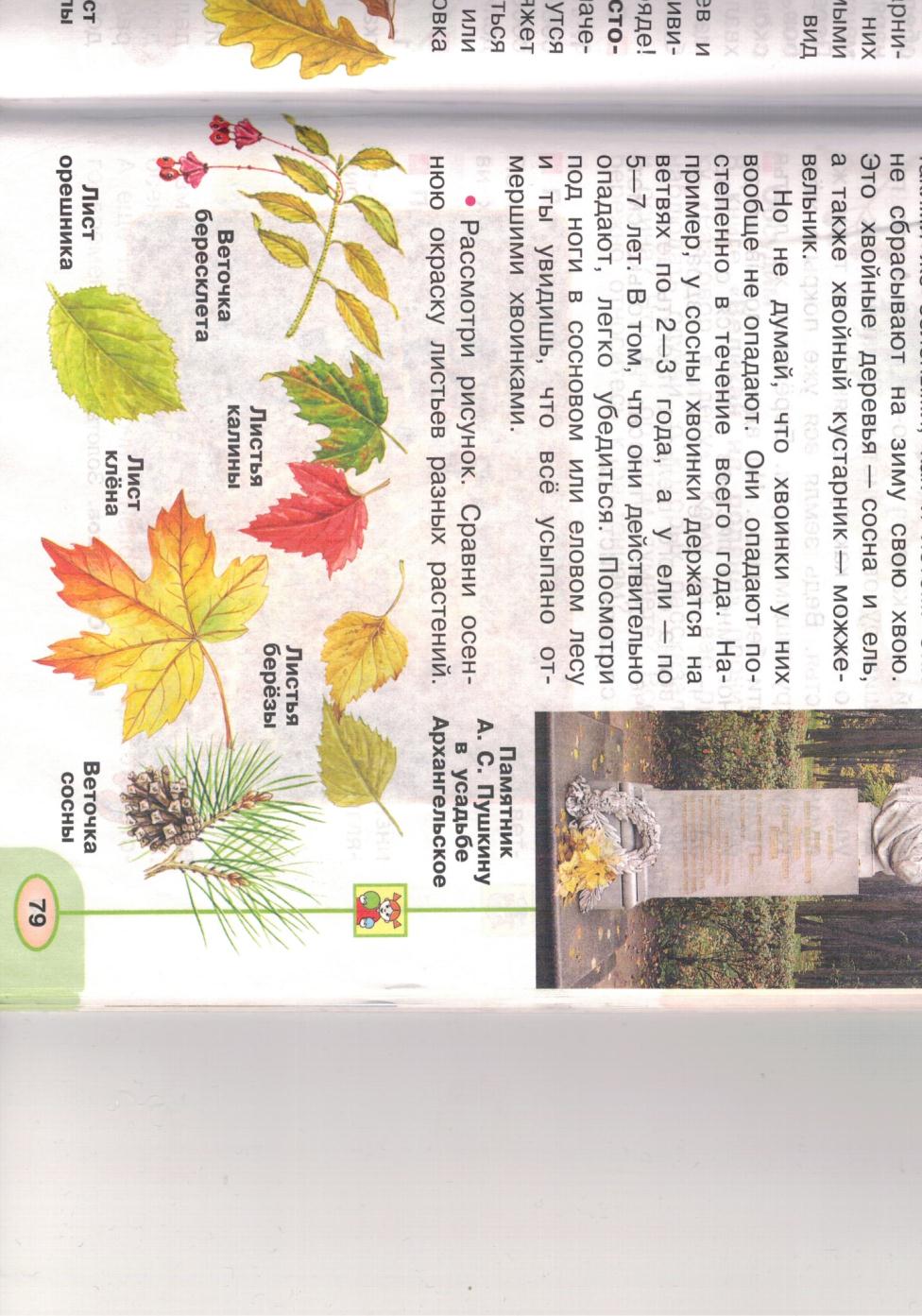 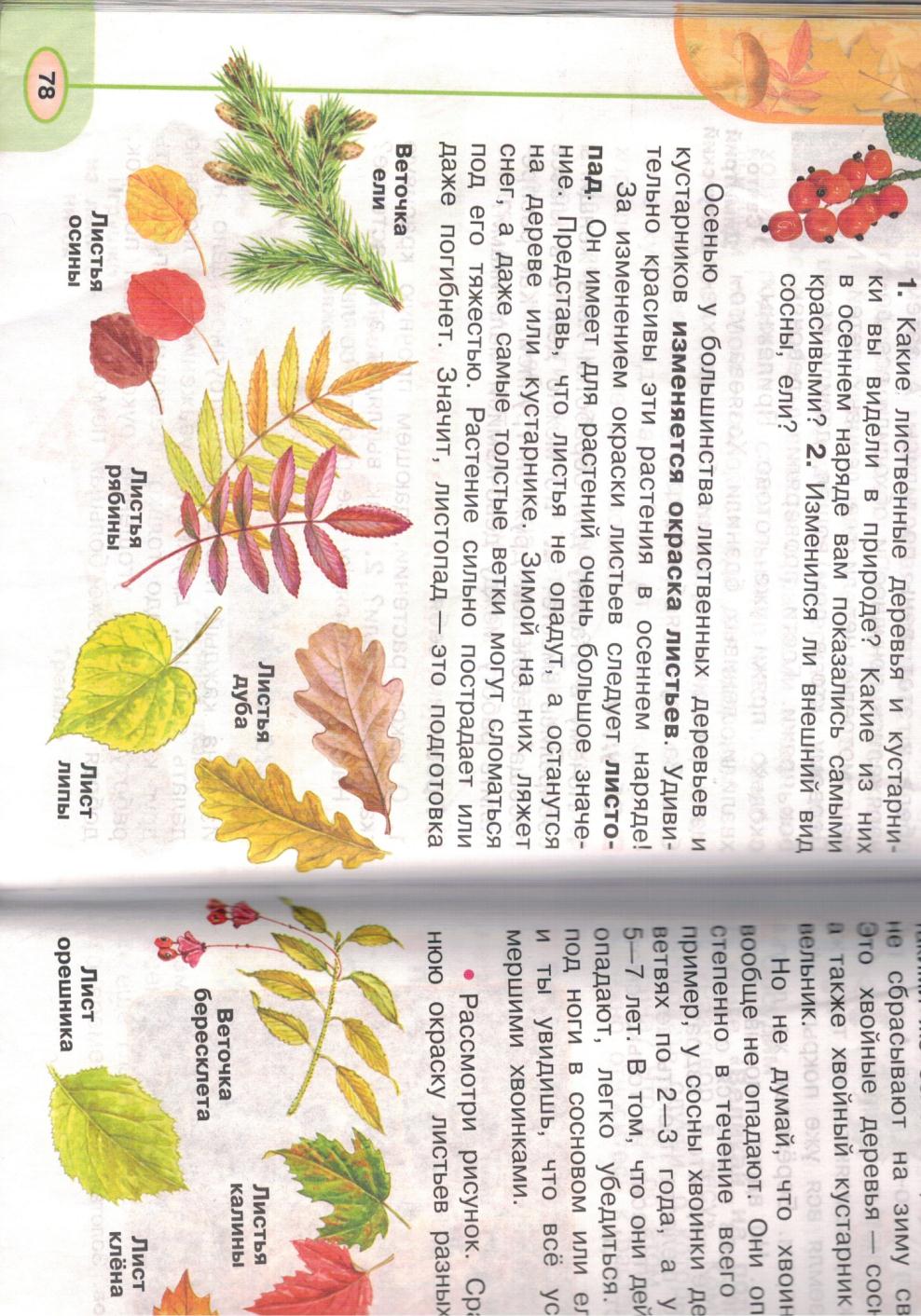 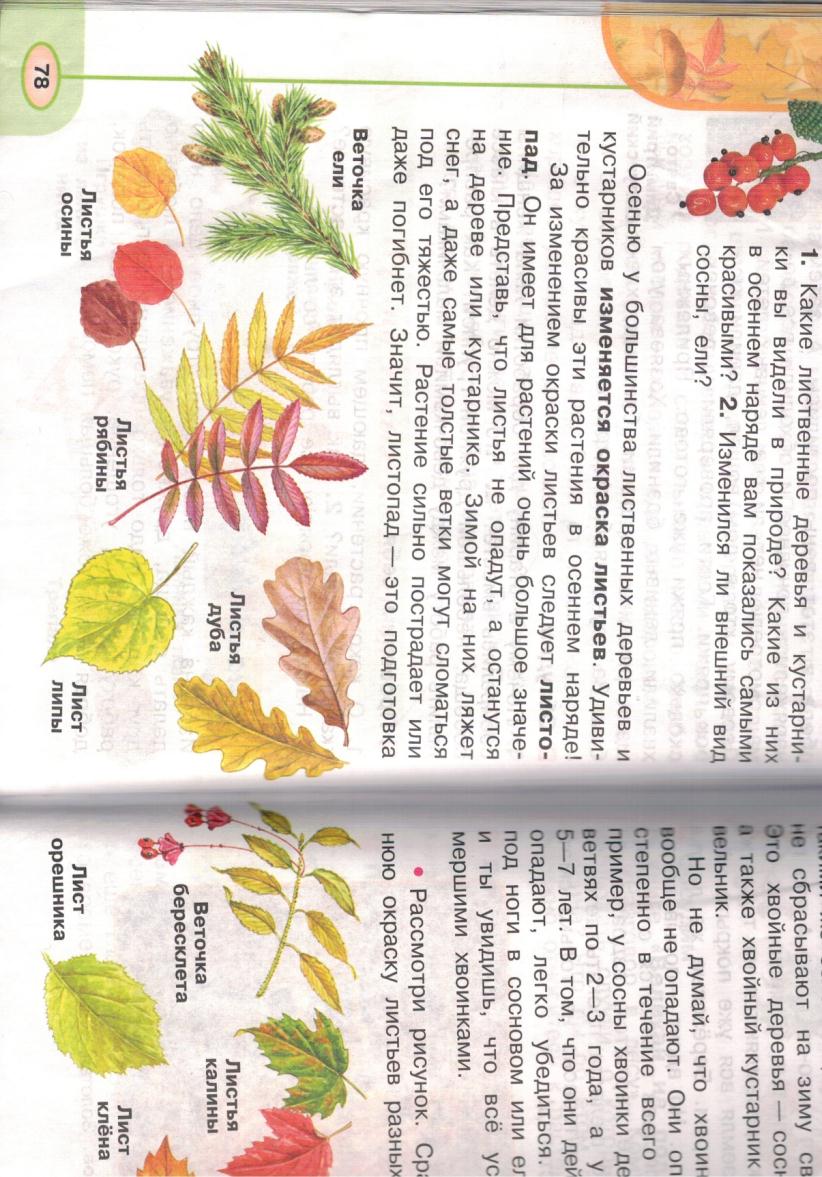 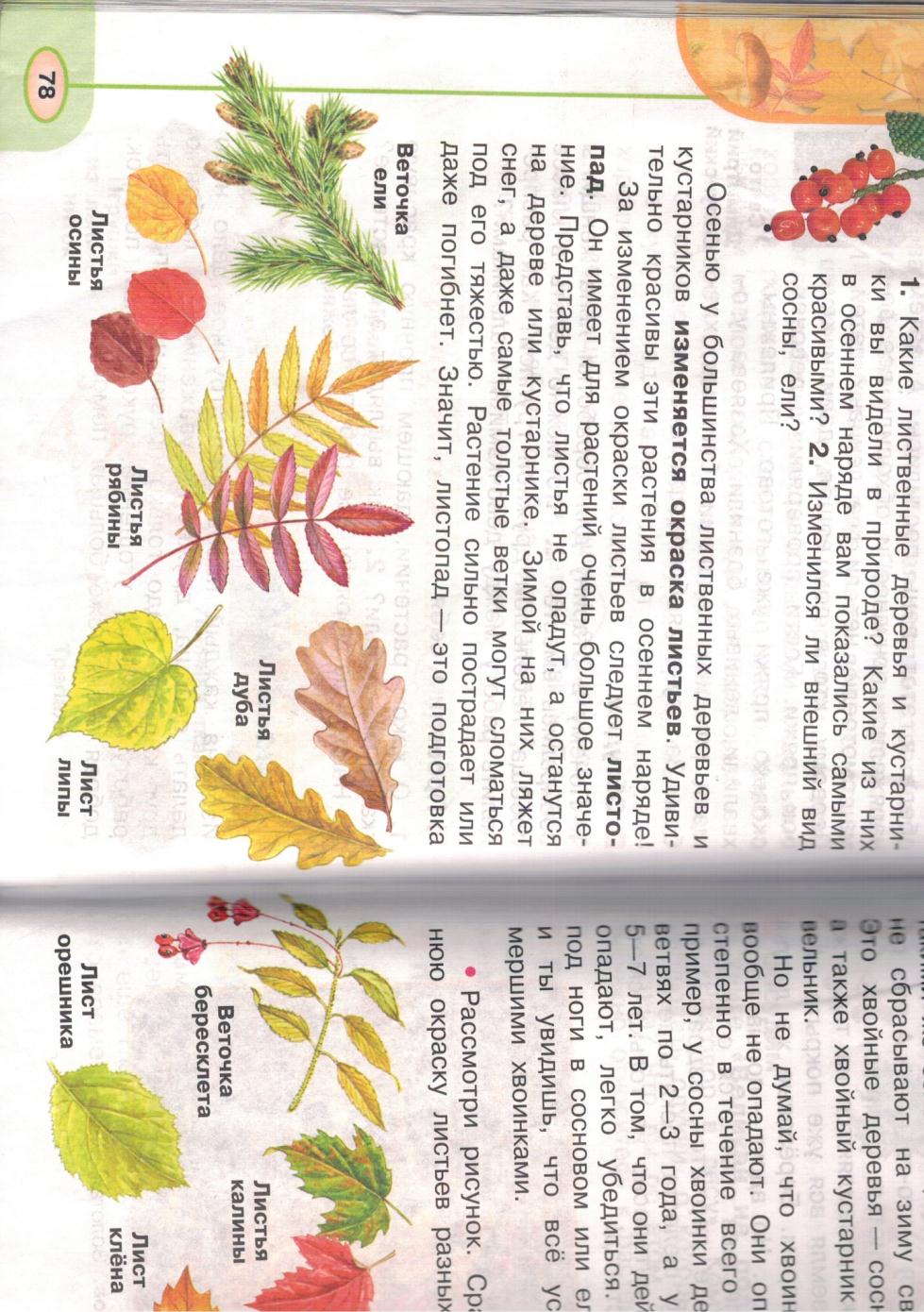 Соотнеси иллюстрацию и название цветка.                                       гладиолус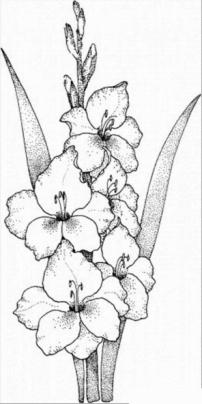 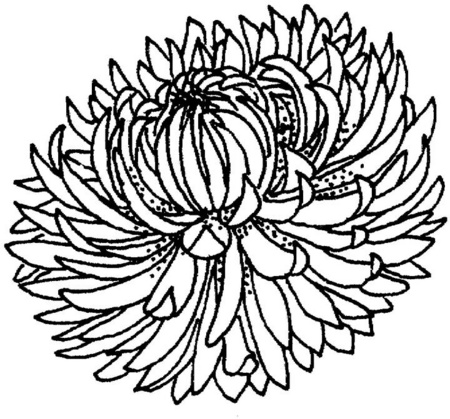                                                                                 астра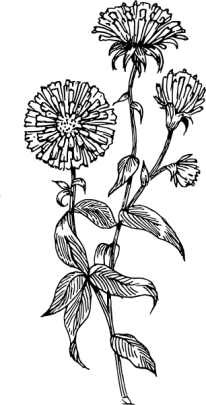                                                                                хризантемаПодпиши части гриба.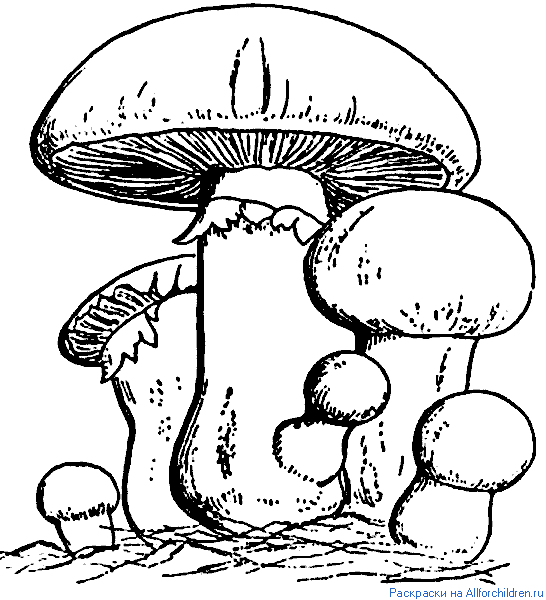 Приведи примеры съедобных грибов ________________________________________________________________________________________________________________________________________________________________________, несъедобных (ядовитых) грибов__________________________________________________________________________________________________________________________________________________________________.